生物倫理病人權益預期學習成果預期學生透過本單元學習，能夠：指出病人的一般權益和責任就一些病人權益的議題，尤其在安樂死及安慰劑的使用方面，分析道德判互相矛盾的價值應用不同的倫理學理論做道德判斷  *已有知識： 規範倫理學、道德的本質、道德原則、道德推理、行為理論、價值與美德理論 (請參閱教育局新高中程課程簡介「支援教材：必修部分倫理學 單元一：規範倫理學」)介紹聯合國於1948年頒佈《世界人權宣言》，確認「人類家庭所有成員的固有尊嚴及其平等的和不移的權利」。在這些基本人權的基礎上，發展出病人權益的概念。有鑑於各國與不同司法地區的文化與社會差異，病人權益各有不同，但仍具備一些共同的基本特徵。根據世界衛生組織指出，病人權益具備以下一些共同的基本特徵：「病人接受符合人類應有尊嚴及尊重的治療。這代表以最快捷與公平的途徑，向病人提供優質的基本醫療照顧；確保病人私隱與醫療資料保密；在獲取病人同意後，才介入治療；並提供安全的醫療環境。」本單元着重探討從以上定義衍生的一些病人權益：知情權決定權/自主權保密權申訴權在課堂中，學生將學習上述的病人權益概念，並探討在某些具爭議性的醫療情況下(例如安樂死及使用安慰劑)，當病人權益受損時，我們怎樣運用倫理學理論及不同的方式來處理那些道德矛盾。教學與學習過程建議教時：3節課堂參考資料：McWay, Dana C. (2010年)。《Legal and ethical aspects of health information management》。紐約：Cengage Learning。Shannon, Thomas A。(2009年，第四版)。《An introduction to bioethics》。美國新澤西州：Paulist Press。Tauber, Alfred I。(2005年)。《Patient autonomy and the ethics of responsibility》。美國劍橋巿：The MIT Press.http://en.wikipedia.org/wiki/Medical_ethicshttp://en.wikipedia.org/wiki/Placebohttp://jme.bmj.com/content/30/6/551.fullhttp://people.umass.edu/curtis/academics/researchtoolbox/pdfs/Placebos_Brody.pdfhttp://www.hkma.org/english/pubmededu/right.htmhttp://www.hpcsa.co.za/Uploads/editor/UserFiles/downloads/conduct_ethics/rules/generic_ethical_rules/booklet_3_patients_rights_charter.pdfhttp://www.ifc.org/wps/wcm/connect/afef2c004970bfb49909db336b93d75f/3EthcsPtntsrghts.pdf?MOD=AJPEREShttp://www.who.int/genomics/public/patientrights/en/http://www.wma.net/en/30publications/10policies/l4/病人權益及責任教師請學生分組 (每4至5人一組)，思考「工作紙1：病人具備哪些權益和責任？」的議題。請每組學生陳述答案，並分析他們最常提及的病人權益及責任。請學生兩人一組完成「工作紙2：比較香港與美國的病人權益」，然後與全班討論答案。可加入挑戰部分：請學生想出一些實踐病人權益時可導致道德矛盾的情況。教師可請學生完成「工作紙3(選項)：病人權益帶來的道德矛盾」，以刺激他們的思考。道德矛盾 ─ 安樂死：死亡的權利翻轉學習：教師請學生在上課前在家上網觀看以下兩段短片，或是於課堂上把全班學生分為兩組，每組觀看其中一段短片： 「仁慈及憐憫：安樂死爭議」– (正方：加拿大「非自願安樂死」及「無痛死亡」) https://www.youtube.com/watch?v=NxYmgrnGx_M及/或「生命恩泉 - 解剖安樂死」(第1部分及第2部分) – (反方：天主教對於安樂死的看法) https://www.youtube.com/watch?v=Smj-fKnFcm8https://www.youtube.com/watch?v=7l2xttRBUkg 教師在課堂上請學生複述他們從短片中學到的知識。接着基於學生所得的知識，把全班分為兩個立場陣營，就「病人有權選擇安樂死」的命題辯論。教師可請學生完成「工作紙4 ─ 安樂死爭議：死亡的權利」，以幫助他們準備及綜合辯論資料。在辯論過程中，學生可運用工作紙4的評核表來評估自己與同儕的表現。道德矛盾 ─ 使用安慰劑：病人有權知情嗎？3.1. 播放網上短片「安慰劑效應 ─ 當中隱衷」： https://www.youtube.com/watch?v=v_feOG94IAs (4分鐘)。3.2. 請學生完成「工作紙5 ─ 使用安慰劑：病人有權知情嗎？」任務A，然後與學生一同查核答案。3.3. 請學生兩人一組完成「工作紙5」任務B。3.4. 教師主持課堂討論。總結及學生自我評核教師與學生一同評估「病人權益」議題的學習要點。請學生完成「工作紙 6：撮要及自我評核」，用以鞏固學生的知識，同時評核他們的學習成果。工作紙1：病人擁有哪些權益和責任？工作紙2：比較香港與美國的病人權益 A部分：美國加州病人的權益和責任請觀看屋崙(奧克蘭)西區健康委員會的短片： https://www.youtube.com/watch?v=_x7WCuZG8M4，然後完成以下填充題目。B部分：香港病人的權益和責任細看以下摘要，然後回答問題。香港特別行政區與屋崙(奧克蘭)西區健康委員會(A部分)提出的病人權益，兩者有甚麼共通之處？你覺得哪項病人權益最為重要？為甚麼？你還想到其他哪些病人權益？香港特別行政區與屋崙(奧克蘭)西區健康委員會提及哪些共同的病人責任？可加入的挑戰部分：為何當我們談及病人權益時，亦要強調病人的責任？工作紙2：比較香港與美國的病人權益 (教師參考資料) A部分：美國加州病人的權益和責任請觀看屋崙(奧克蘭)西區健康委員會的短片： https://www.youtube.com/watch?v=_x7WCuZG8M4，然後完成以下填充題目。B部分：香港病人的權益和責任細看以下摘要，然後回答問題。香港特別行政區與屋崙(奧克蘭)西區健康委員會(A部分)提出的病人權益，兩者有甚麼共通之處？知情權決定權/自主權保密權申訴權你覺得哪項病人權益最為重要？為甚麼？你還想到其他哪些病人權益？例如 獲得良好質素醫療護理的權利受益的權利不受傷害的權利擁有尊嚴的權利接觸醫院紀錄的權利自願參與醫學研究的權利香港特別行政區與屋崙(奧克蘭)西區健康委員會提及病人有甚麼共同的責任？提供正確及完整的資料/病歷依循醫護人員指示/與醫護人員合作，實行雙方同意的醫治計劃或程序尊重醫護人員及其他病人可加入挑戰部分：為何我們談及病人權益時，亦要強調病人的責任？病人享有權益，亦要負起責任，兩面均衡，才能不受傷害。如果過份着重病人權益，醫護人員等的權威及專業判斷容易受到忽略，最終有損病人身心健康。因此，我們同時強調病人的責任，確保其他病人與醫護人員的權益。工作紙3(選項)：病人權益帶來的道德兩難在行使以下的病人權益時，可導致哪些道德兩難？工作紙3(選項)：病人權益帶來的道德兩難 (教師參考資料) 在行使以下的病人權益時，可導致哪些道德兩難？工作紙4 ─ 安樂死爭議：死亡的權利 安樂死意指提前結束某人的生命，令他/她不再疼痛或受苦。這個做法亦被稱為為「無痛死亡」。有些人認為「病人有權選擇安樂死/死亡」，你同意嗎？自我評估同儕評估工作紙4 ─ 安樂死爭議：死亡的權利(教師參考資料) 安樂死意指提前結束某人的生命，令他/她不再疼痛或受苦。這個做法亦被稱為為「無痛死亡」。有些人認為「病人有權選擇安樂死/死亡」，你同意嗎？工作紙5 ─ 使用安慰劑：病人擁有知情權嗎？安慰劑有時亦被稱為「糖衣錠」或「偽藥」，屬於一種沒有實際藥物成份的處方劑，旨在欺騙病人。安慰劑可以是藥片、藥膏、吸用劑或注射劑的形式。有些病人接受安慰劑治療後會自覺病況改善，或是令病況真的改善。我們稱之為「安慰劑效應」。 工作紙5 ─ 使用安慰劑：病人擁有知情權嗎？(教師參考資料)安慰劑有時亦被稱為「糖衣錠」或「偽藥」，屬於一種沒有實際藥效的處方劑，旨在欺騙病人。安慰劑可以是藥片、藥膏、吸用劑或注射劑的形式。有些病人接受安慰劑治療後會自覺病況改善，或是令病況真的改善。我們稱之為「安慰劑效應」。 工作紙 6：撮要及自我評估 – 病人權益請寫下本單元的學習要點。試評估你的學習成果 (請於適當的空格上加上號)在「病人權益」的單元中，你希望多加了解哪些問題/範疇？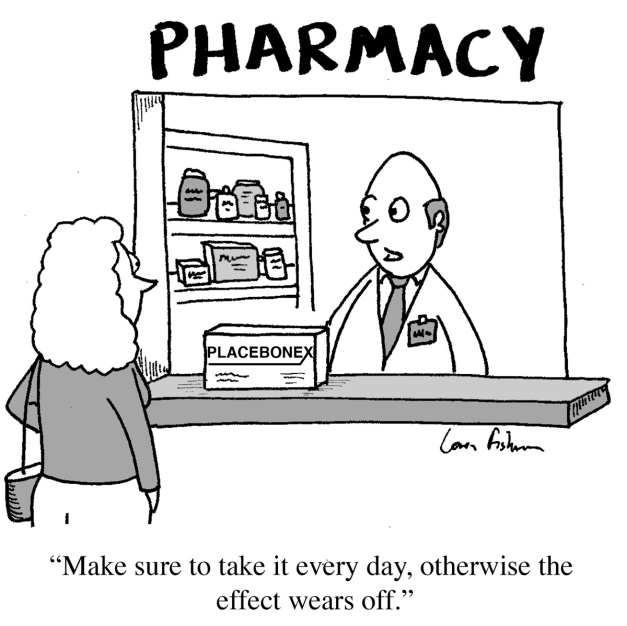 